May 8, 2022Fourth SUNDAY OF EASTER IMPORTANTThe St. Vital Church shaw e-mail was hacked on Friday, April 29th.  A e-mail was sent from that account requesting Amazon gift cards.   They were asked to reply to St. Vital outlook.com.  Fr. Arlan or any parish staff WILL NOT ask you for gift cards or money using email.Sign-up schedule for proclaimers for the month of May weekends is at the back of the church.  Please sign up for a mass you will be attending.Weekday masses May 10th-12th   9:00 a.m. Weekend Mass TimesSaturday 5:00 p.m.  (English)  Sunday 9:00 a.m. (bilingual)  11:00 a.m. (English)ADORATION – NO ADORATION FRIDAY, May 13th & 20thCheck out our website and check it regularly! www.saintvitalparish.com Our Lady of the Hill Knights of Columbus will be selling Sobey and No Frills gift cards after all masses on the weekend.  
BABY BOTTLE REMINDERPlease return All bottles asap! Thanks for your generosity and support. Teresa Ruzycki,MDYBaptism Preparation CourseAre you expecting a child in the near future? Consider taking Baptism Preparation now while you are waiting for the birth of your son or daughter. The classes are for parents and sponsors (godparents). Attending now eliminates the need to find baby-sitters, rearrange feeding schedules etc. plus it adds to the joyful anticipation of your new arrival. Parents wishing to register for the next courses which will be held on Monday, May 9th and June 13th at 7:00 pm please call the parish office..  If you are the last person leaving the Church, PLEASE make sure ALL LIGHTS (upstairs and downstairs) are turned off, Security system is armed and doors are securely locked.NOTICE TO ALL PARISHIONERS Fr. Arlan will be away May 16 - 20 inclusive for the Annual Assembly of Priests. NO WEEKDAY MASS times during this period.On Friday, May 13th, please join the CWL in praying  for Palliative Care beginning at 9:00 a.m. and ending at 6:00 p.m. at the church. There will be a sign up sheet at the back of the church for you to sign up for 1/2 hour or an hour of prayer.  There will also be an online sign up for all CWL members.  Prayers will be made available for your use at the back of the church.The church will be open every Wednesday evening from 8 - 9 PM for anyone to come spend an hour in prayer, the Blessed Sacrament is not exposed during this time. The evening opens with a group rosary, followed by private prayer for the remainder of the time. A wonderful opportunity to pray in unison, with a special focus on all marriages, all children and all families. All are welcome!Mass IntentionsSaturday, May 7th SI Madeleine BerubeSunday, May 8th – †Christopher KieserTuesday, May 10th – SI Veronica ShortWednesday, May 11th – SI Shane, Jacob & Matthew McDonaldThursday, May 12th – † Maurice GariepyFriday, May 13th – †Christopher KieserSaturday, May 14th – † Charles & Pearl FluetSunday,May 15th – †Elizabeth Macor† = Repose of the Soul   SI = Special IntentionPlease pray for the people of Ukraine as they suffer an unprovoked and unjustified attack by Russian military forces.“JESUS HEALS” PROGRAM Many are burdened and depressed by sicknesses and ailments. “Jesus Heals” offers a unique opportunity to gather and seek healing of mind, body and soul. The program features Healing Mass, preaching, praise and worship, and Eucharistic Adoration. Come join us on Wed., May 18, 2022 from 6:00 - 9:00 pm, starting with Divine Mercy, at St. Theresa’s Catholic Parish for the “Jesus Heals” program, led by Fr. Jilto George, CMI. Varkey - 780.937.6411 or Patricia - 780.803.0384 or email events.ca@shalommedia.orgSanctum Retreat Centre is hosting a Women’s Retreat starting on Friday, May 20 at 7:00 p.m. until Sunday, May 22nd,after lunch.  For more information and to register, please contact Christine Newbury at 780-463-2871 or newbuv@shaw.ca.  Check the retreat Centre at www.sanctumretreat.ca.Prayer for Ukraine
O God of love, we pray for the people of Ukraine,
the frail and the elderly,
the women and children who are left alone,
grieving families with loved ones who have fallen,
and the multitudes who have lost everything. O God of peace, how we long that violence will cease,
that the machines of war,
will be transformed into implements of peace.
Be with the leaders of this world,
that their decisions will be keenly oriented
towards a just and lasting peace.O God of compassion, open our hearts,
to care for the refugees who may come to our shores
and the needy stranger in our midst.
For Christ’s sake. Amen.
Scent Free Makes Sense We would like the parish to be sensitive to folks with allergies and refrain from wearing perfume and aftershave at Mass. Thank you in advance for your consideration.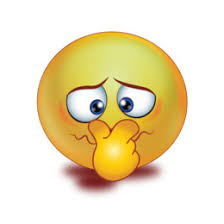 Youth & Young Adults RetreatYouth and young Adults are invited to join us for this retreat on Saturday, May 14, 2022 from 9:15 am - 7:30 pm at St. Theresa’s Parish.  At our last retreat many asked how to follow and understand the moving of the Spirit - DISCERNMENT. Who can explain this better than the "master of discernment" St. Ignatius? Fr. Matthew Hysell will help us attune ourselves to the moving of the Holy Spirit, and in the afternoon we will have a special session on this through videos prepared by Jesuits. Cost is $15.Bring your own lunch, bible, notebook, and pen. To register, call Santo: 780-463-8646 ext. 2226 or email santo@strcp.comStewardship Corner 4 th Sunday of Easter May 7/8, 2022 Jesus, the “Good Shepherd,” makes a promise in today’s Gospel to those who hear His voice and follow Him. He promises them eternal life. Amidst all the other voices that clamor for attention in their daily lives, the voices that make demands, give advice, seek to persuade or like to gossip, good stewards listen for the Good Shepherd’s voice. The other voices are legion and we do not always recognize how contrary they are to the voice of the Good Shepherd. Good stewards know that it takes a compassionate heart, a habit of prayer, a hunger for the Eucharist and a love of neighbor for them to truly hear the voice of the Good Shepherd. What might we do in our daily lives to prepare us to more authentically hear the voice of the Good Shepherd? Star of the North Retreat Centre, www.starofthenorth.ca, 780-459-5511Bereavement Support Group—Starting May 10 Join Wanda Lehman in a safe environment for those who are bereaved; to share stories, gain support through one another, and learn strategies to assist with issues with your personal grief journey. 8 Tuesdays from 1:30 to 3:00 pm, May 10 to June 28. Cost: $120. Phone 780-459-5511 or register at www.starofthenorth.ca/bereavement

The Papal Visit to Canada—Indigenous Hope & Catholic Responses With the recent apologies of the Catholic Bishops and Pope Francis, and the likelihood of a papal visit in summer 2022, how might we “live into” the spirit of these apologies for reconciliation and better relations with Indigenous peoples? A panel presentation with Archbishop Emeritus Sylvain Lavoie OMI, Harry Lafond, and Catherine Twinn. Wednesday, May 18 from 6:00 to 7:30 pm. By donation. Phone 780-459-5511 or register at www.starofthenorth.ca/visit 

Together We Heal Closing Session Join the dialogue circle as we continue to walk humbly with our Creator toward healing and reconciliation. For this closing session, we will be welcoming back all of our past presenters—Charles Wood, Gary Gagnon, Georgina Lightning, Lewis Cardinal, and more—for sharing and dialogue. Thursday, May 19 at 7:00 pm (MT). By donation. Phone 780-459-5511 or register at www.starofthenorth.ca/listening 
Dr. Ray Aldred Retreat—Leadership: Empowered for Service What kind of leaders do each of us need to become in order to contribute to the flourishing of the world? Join Dr. Ray Aldred, director of the Indigenous Studies Program at the Vancouver School of Theology for a unique look at leadership in a time of important social change. Saturday, May 28 from 9:00 am to 5 pm at Star of the North. Cost: Online $90; In-Person $120. Phone 780-459-5511 or register at www.starofthenorth.ca/aldred  Registration Deadline: Bereavement Support Group—Starting May 10 Join Wanda Lehman in a safe environment for those who are bereaved; to share stories, gain support through one another, and learn strategies to assist with issues with your personal grief journey. 8 Tuesdays from 1:30 to 3:00 pm, May 10 to June 28. Cost: $120 (subsidies available). Phone 780-459-5511 or register at www.starofthenorth.ca/bereavement Dr. Ray Aldred Retreat—Leadership: Empowered for Service What kind of leaders do each of us need to become in order to contribute to the flourishing of the world? Join Dr. Ray Aldred, director of the Indigenous Studies Program at the Vancouver School of Theology for a unique look at leadership in a time of important social change. Saturday, May 28 from 9:00 am to 5 pm at Star of the North. Cost: Online $90; In-Person $120. Phone 780-459-5511 or register at www.starofthenorth.ca/aldred  The Foundation needs golfers, join us today,The Annual Newman Golf Classic will celebrate its 30th Anniversary this summer and we want you to be part of it. We invite you to combine your love of the game with your love of the Lord, and join us on Monday, July 11 at the spectacular Blackhawk Golf Club for this highly anticipated event. For more information and to review registration form or sponsorship matrix to find the sponsorship opportunity that is right for you, please visit www.caedm.ca/golf or contact Anna Jaremko at golf@caedm.ca 780-952-6437. Prayer for VocationsJesus, you are the Good Shepherd.You know each of us and call us by name to serve you in faith.Help us respond generously to your voice.Give courage and guidance to those you call to priesthood, religious life, and the consecrated lay life,so they may respond wholeheartedly and serve devotedly.AmenMemorial Mass for Rev. Mike McCafferyRev. Mike McCaffery, a pastor, mentor, teacher and community leader in the Edmonton Archdiocese for more than 50 years, died on Jan. 21, 2021. He was 85.The McCaffery family invites you to join them on Saturday, May 14 at 11 a.m. at St Joseph’s Basilica to honour Fr. Mike McCaffery at a Memorial Mass.Archbishop Richard Smith will be presiding. The Mass will also be livestreamed.YouTube: https://www.youtube.com/archedmonton/liveFacebook: https://www.facebook.com/archedmonton/live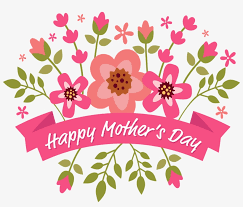 .